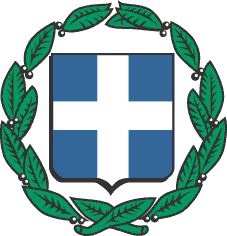 ΕΛΛΗΝΙΚΗ ΔΗΜΟΚΡΑΤΙΑ   ΥΠΟΥΡΓΕΙΟ ΥΓΕΙΑΣ2η ΥΠΕΚΥ ΥΓΕΙΑΣ ΚΑΜΙΝΙΩΝ                                                                          ΠΕΙΡΑΙΑΣ     22/04/2020 ΘΗΒΩΝ 49, 18542 Πειραιάς       2104212550 Γρ. Διευθυντού2104202592, 2104201870, 2104201864 fax: 2104202591	 eopypkok@otenet.gr                                    Ευχαριστήρια ΕπιστολήΠροςΔήμαρχο Πειραιάκ. Ιωάννη ΜώραληΑγαπητέ κύριε Δήμαρχε με την παρούσα επιστολή εκφράζουμε τις θερμές ευχαριστίες μας για την πολύτιμη συμβολή σας στο δύσκολο έργο μας. Η δωρεά του προστατευτικού υλικού, που τόσο απλόχερα μας δωρίσατε, μας θωρακίζει σωματικά και μας ενισχύει ψυχικά για να ανταπεξέλθουμε στις ιδιαίτερες συνθήκες που αντιμετωπίζουμε. Ευχόμαστε υγεία και δύναμη στο έργο σας.Με εκτίμησηΠαναγιώτης, Κωνσταντίνος,  Σοφία,  Σωτήρης,  Αγγελική, Κωνσταντίνος, Μαρία, Καλλιόπη, Ευαγγελία, Στεργιανή, Αλεξάνδρα, Βαρβάρα, Ελένη, Χριστίνα, Αγγελική, Ροδία, Κωνσταντίνα, Ταξιαρχούλα, Ελένη, Χρυσούλα, Χρυσοβαλάντου, Κωνσταντίνα, Στυλιανή, Αθανασία, Σοφία, Μαρία, Μαρία, Ηλιανή, Μάρκος, Δημήτρης, Ιωάννης, Μαρία, Ειρήνη, Απόστολος, Ελευθερία, Βασιλική, Αικατερίνη, Παρθένα, Κωνσταντίνα, Παναγιώτα, Ιωάννης, Παρασκευή, Αικατερίνη, Μαρία, Ασπασία, Αγάπη, Ελισσάβετ,  Ευγενία, Ιωάννα, Μαγδαληνή, Χρυσούλα, Μαριλένα, Παρασκευή, Σμαράγδα, Χρυσούλα, Βασιλική, Στυλιανή, Θεοχάρης, Θεόδωρος.